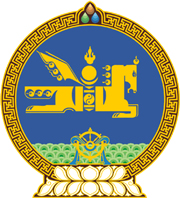 МОНГОЛ УЛСЫН ХУУЛЬ2021 оны 07 сарын 02 өдөр                                                                  Төрийн ордон, Улаанбаатар хотХӨДӨЛМӨРИЙН ТУХАЙ ХУУЛЬ    /ШИНЭЧИЛСЭН НАЙРУУЛГА/-ИЙГ ДАГАЖ    МӨРДӨХ ЖУРМЫН ТУХАЙ1 дүгээр зүйл.Хөдөлмөрийн тухай хууль /Шинэчилсэн найруулга/ батлагдахаас өмнө байгуулсан аж ахуйн нэгж, байгууллагын хамтын гэрээ, улс, нийслэл, аймаг, сум, дүүрэг, салбар, салбар дундын хамтын хэлэлцээрийг тухайн хамтын гэрээ, хэлэлцээрээр тохиролцсон хугацаанд дагаж мөрдөнө. Хөдөлмөрийн тухай хууль /Шинэчилсэн найруулга/ баталсантай холбогдуулан хамтын гэрээ, хэлэлцээрт өөрчлөлт оруулах эсэхийг талууд харилцан тохиролцон шийдвэрлэнэ. 2 дугаар зүйл.Хөдөлмөрийн тухай хууль /Шинэчилсэн найруулга/ батлагдахаас өмнө байгуулсан хөдөлмөрийн гэрээг талуудын харилцан тохиролцсон хугацаагаар дагаж мөрдөнө. Хөдөлмөрийн тухай хууль /Шинэчилсэн найруулга/-д нийцүүлэн хөдөлмөрийн гэрээнд ажил олгогч, ажилтан харилцан тохиролцож өөрчлөлт оруулах бол тухайн ажилтны эрх зүйн байдал, хөдөлмөр эрхлэлтийн нөхцөлийг дордуулахгүй байна. 3 дугаар зүйл.Энэ хуулийг Хөдөлмөрийн тухай хууль /Шинэчилсэн найруулга/ хүчин төгөлдөр болсон өдрөөс эхлэн дагаж мөрдөнө.	МОНГОЛ УЛСЫН 	ИХ ХУРЛЫН ДАРГА 				Г.ЗАНДАНШАТАР 